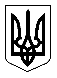 УкраїнаМЕНСЬКА  МІСЬКА   РАДАМенського району Чернігівської області(тридцять восьма сесія сьомого скликання )РІШЕННЯ25 лютого 2020 року	№ 93Про затвердження проектів землеустрою щодо відведення земельних ділянок у власність за межами населених пунктів Стольненського старостинського округу Менської об’єднаної територіальної громадиРозглянувши звернення громадян Тевкуна В.В., Ситої Л.О.,  Савчук В.В., Глинка М.Ю., Журавля В.М., Авраменко О.М., Богдан В.В., Гузь М.В., Бредюка Є.Г., Тевкуна В.І., Таран О.Л., Бредюка В.М., Мелашич Н.І., Шумейко М.І., Купрієнко Л.Б., Сердюка Ю.М., Бредюка Г.І., Городиської А.А., Бойкачової В.П., Довгаля М.М., Федоряк Н.П., Гляса В.М., Зінченко Т.В., Присівок Г.В., Пантелійчук В.І., Полової Н.Ф., Зінченко Л.І., Скирти Ю.Г., Парфененко Д.В., Андрейченко О.Т., Шамрука Ю.М., Єрмака Ф.І., Скосир К.В., Ситого М.І., Шумейко О.М., Гузь М.О., Приходько Л.П., Скобєлєвої В.М., Індичого Д.В., Марченка Р.Г., Бучик Л.В., Шевель В.В., Лісової Н.В., Супруна О.Г. щодо затвердження проектів землеустрою та передачі земельних ділянок для ведення особистого селянського господарства у власність, керуючись ст. 26 Закону України „Про місцеве самоврядування в Україні” та ст.ст. 12,116,118,121,126 Земельного кодексу України, Законом України  «Про землеустрій» Менська  міська рада В И Р І Ш И Л А :Затвердити проекти землеустрою щодо відведення земельних ділянок по передачі у приватну власність для ведення особистого селянського господарствагр. Тевкуну Володимиру Вікторовичу  площею 2,0000 га, кадастровий № 7423088500:07:000:0196, за межами с. Стольне,гр. Ситій Людмилі Олексіївні  площею 2,0000 га, кадастровий № 7423088500:07:000:0182, за межами с. Стольне,гр. Савчук Валентині Вікторівні  площею 2,0000 га, кадастровий № 7423088500:07:000:0163, за межами с. Стольне,гр. Глинку Миколі Юрійовичу  площею 2,0000 га, кадастровий № 7423088500:07:000:0192, за межами с. Стольне,гр. Журавлю Валентину Миколайовичу  площею 2,0000 га, кадастровий № 7423088500:07:000:0191, за межами с. Стольне,гр. Авраменко Олімпіаді Микитівні  площею 2,0000 га, кадастровий № 7423088500:07:000:0195, за межами с. Стольне,гр. Богдан Валентині Володимирівні  площею 2,0000 га, кадастровий № 7423088500:07:000:0179, за межами с. Стольне,гр. Гузю Михайлу Вікторовичу  площею 2,0000 га, кадастровий № 7423088500:07:000:0166, за межами с. Стольне,гр. Бредюку Євгенію Григоровичу площею 2,0000 га, кадастровий № 7423088500:07:000:0174, за межами с. Стольне,гр. Тевкуну Віктору Івановичу площею 2,0000 га, кадастровий № 7423088500:07:000:0185, за межами с. Стольне,гр. Таран Ользі Леонідівні площею 2,0000 га, кадастровий № 7423088500:07:000:0189, за межами с. Стольне,гр. Бредюку Володимиру Миколайовичу площею 1,6836 га, кадастровий № 7423088500:07:000:0186, за межами с. Стольне,гр. Мелашич Надії Іванівні площею 2,0000 га, кадастровий № 7423088500:07:000:0201, за межами с. Стольне,гр. Шумейку Миколі Івановичу площею 1,8520 га, кадастровий № 7423088500:07:000:0172, за межами с. Стольне,гр. Купрієнко Любові Борисівні площею 2,0000 га, кадастровий № 7423088500:07:000:0187, за межами с. Стольне,гр. Сердюку Юрію Миколайовичу площею 2,0000 га, кадастровий № 7423088500:07:000:0203, за межами с. Стольне,гр. Бредюку Григорію Івановичу площею 2,0000 га, кадастровий № 7423088500:07:000:0224, за межами с. Стольне,гр. Городиській Антоніні Анатоліївні площею 2,0000 га, кадастровий № 7423088500:08:000:0212, за межами с. Лазарівка,гр. Бойкачовій Вілорі Петрівні площею 2,0000 га, кадастровий № 7423088500:07:000:0226, за межами с. Стольне,гр. Довгалю Миколі Миколайовичу площею 2,0000 га, кадастровий № 7423088500:08:000:0207, за межами с. Лазарівка,гр. Федоряк Надії Петрівні площею 1,9611 га, кадастровий № 7423088500:07:000:0222, за межами с. Стольне,гр. Глясу Володимиру Михайловичу площею 2,0000 га, кадастровий № 7423088500:08:000:0211, за межами с. Лазарівка,гр. Зінченко Тетяні Василівні площею 2,0000 га, кадастровий № 7423088500:07:000:0214, за межами с. Стольне,гр. Присівок Галині Вікторівні площею 2,0000 га, кадастровий № 7423088500:08:000:0217, за межами с. Лазарівка,гр. Пантелійчук Віталіні Ігорівні площею 2,0000 га, кадастровий № 7423088500:08:000:0206, за межами с. Лазарівка,гр. Половій Наталії Федорівні площею 1,9611 га, кадастровий № 7423088500:07:000:0208, за межами с. Стольне,гр. Зінченко Любові Іванівні площею 2,0000 га, кадастровий № 7423088500:08:000:0208, за межами с. Лазарівка,гр. Скирті Юлії Григорівні площею 1,9611 га, кадастровий № 7423088500:07:000:0228, за межами с. Стольне,гр. Парфененку Денису Вікторовичу площею 2,0000 га, кадастровий № 7423088500:08:000:0221, за межами с. Лазарівка,гр. Андрейченко Олександрі Трохимівні площею 1,9611 га, кадастровий № 7423088500:07:000:0215, за межами с. Стольне,гр. Шамруку Юрію Миколайовичу площею 2,0000 га, кадастровий № 7423088500:08:000:0203, за межами с. Лазарівка,гр. Єрмаку Феодосію Івановичу площею 2,0000 га, кадастровий № 7423088500:07:000:0230, за межами с. Стольне,гр. Скосир Катерині Володимирівні площею 2,0000 га, кадастровий № 7423088500:08:000:0220, за межами с. Лазарівка,гр. Ситому Миколі Івановичу площею 2,0000 га, кадастровий № 7423088500:07:000:0199, за межами с. Стольне,гр. Шумейко Олені Миколаївні площею 2,0000 га, кадастровий № 7423088500:07:000:0217, за межами с. Стольне,гр. Гузь Марині Олександрівні площею 2,0000 га, кадастровий № 7423088500:07:000:0220, за межами с. Стольне,гр. Приходько Любові Петрівні площею 2,0000 га, кадастровий № 7423088500:07:000:0219, за межами с. Стольне,гр. Скобєлєвій Вікторії Миколаївні площею 2,0000 га, кадастровий № 7423088500:07:000:0231, за межами с. Стольне,гр. Індичому Дмитру Вікторовичу площею 2,0000 га, кадастровий № 7423088500:08:000:0205, за межами с. Лазарівка,гр. Марченку Руслану Григоровичу площею 2,0000 га, кадастровий № 7423088500:08:000:0230, за межами с. Лазарівка,гр. Бучик Людмилі Вікторівні площею 2,0000 га, кадастровий № 7423088500:08:000:0228, за межами с. Лазарівка,гр. Шевель Віктору Васильовичу площею 2,0000 га, кадастровий № 7423088500:07:000:0210, за межами с. Стольне,гр. Лісовій Надії Василівні площею 2,0000 га, кадастровий № 7423088500:07:000:0200, за межами с. Стольне,гр. Супруну Олександру Григоровичу площею 2,0000 га, кадастровий № 7423088500:07:000:0205, за межами с. Стольне.Передати у приватну власність земельні ділянки, для ведення особистого селянського господарствагр. Тевкуну Володимиру Вікторовичу  площею 2,0000 га, кадастровий № 7423088500:07:000:0196, за межами с. Стольне,гр. Ситій Людмилі Олексіївні  площею 2,0000 га, кадастровий № 7423088500:07:000:0182, за межами с. Стольне,гр. Савчук Валентині Вікторівні  площею 2,0000 га, кадастровий № 7423088500:07:000:0163, за межами с. Стольне,гр. Глинку Миколі Юрійовичу  площею 2,0000 га, кадастровий № 7423088500:07:000:0192, за межами с. Стольне,гр. Журавлю Валентину Миколайовичу  площею 2,0000 га, кадастровий № 7423088500:07:000:0191, за межами с. Стольне,гр. Авраменко Олімпіаді Микитівні  площею 2,0000 га, кадастровий № 7423088500:07:000:0195, за межами с. Стольне,гр. Богдан Валентині Володимирівні  площею 2,0000 га, кадастровий № 7423088500:07:000:0179, за межами с. Стольне,гр. Гузю Михайлу Вікторовичу  площею 2,0000 га, кадастровий № 7423088500:07:000:0166, за межами с. Стольне,гр. Бредюку Євгенію Григоровичу площею 2,0000 га, кадастровий № 7423088500:07:000:0174, за межами с. Стольне,гр. Тевкуну Віктору Івановичу площею 2,0000 га, кадастровий № 7423088500:07:000:0185, за межами с. Стольне,гр. Таран Ользі Леонідівні площею 2,0000 га, кадастровий № 7423088500:07:000:0189, за межами с. Стольне,гр. Бредюку Володимиру Миколайовичу площею 1,6836 га, кадастровий № 7423088500:07:000:0186, за межами с. Стольне,гр. Мелашич Надії Іванівні площею 2,0000 га, кадастровий № 7423088500:07:000:0201, за межами с. Стольне,гр. Шумейку Миколі Івановичу площею 1,8520 га, кадастровий № 7423088500:07:000:0172, за межами с. Стольне,гр. Купрієнко Любові Борисівні площею 2,0000 га, кадастровий № 7423088500:07:000:0187, за межами с. Стольне,гр. Сердюку Юрію Миколайовичу площею 2,0000 га, кадастровий № 7423088500:07:000:0203, за межами с. Стольне,гр. Бредюку Григорію Івановичу площею 2,0000 га, кадастровий № 7423088500:07:000:0224, за межами с. Стольне,гр. Городиській Антоніні Анатоліївні площею 2,0000 га, кадастровий № 7423088500:08:000:0212, за межами с. Лазарівка,гр. Бойкачовій Вілорі Петрівні площею 2,0000 га, кадастровий № 7423088500:07:000:0226, за межами с. Стольне,гр. Довгалю Миколі Миколайовичу площею 2,0000 га, кадастровий № 7423088500:08:000:0207, за межами с. Лазарівка,гр. Федоряк Надії Петрівні площею 1,9611 га, кадастровий № 7423088500:07:000:0222, за межами с. Стольне,гр. Глясу Володимиру Михайловичу площею 2,0000 га, кадастровий № 7423088500:08:000:0211, за межами с. Лазарівка,гр. Зінченко Тетяні Василівні площею 2,0000 га, кадастровий № 7423088500:07:000:0214, за межами с. Стольне,гр. Присівок Галині Вікторівні площею 2,0000 га, кадастровий № 7423088500:08:000:0217, за межами с. Лазарівка,гр. Пантелійчук Віталіні Ігорівні площею 2,0000 га, кадастровий № 7423088500:08:000:0206, за межами с. Лазарівка,гр. Половій Наталії Федорівні площею 1,9611 га, кадастровий № 7423088500:07:000:0208, за межами с. Стольне,гр. Зінченко Любові Іванівні площею 2,0000 га, кадастровий № 7423088500:08:000:0208, за межами с. Лазарівка,гр. Скирті Юлії Григорівні площею 1,9611 га, кадастровий № 7423088500:07:000:0228, за межами с. Стольне,гр. Парфененку Денису Вікторовичу площею 2,0000 га, кадастровий № 7423088500:08:000:0221, за межами с. Лазарівка,гр. Андрейченко Олександрі Трохимівні площею 1,9611 га, кадастровий № 7423088500:07:000:0215, за межами с. Стольне,гр. Шамруку Юрію Миколайовичу площею 2,0000 га, кадастровий № 7423088500:08:000:0203, за межами с. Лазарівка,гр. Єрмаку Феодосію Івановичу площею 2,0000 га, кадастровий № 7423088500:07:000:0230, за межами с. Стольне,гр. Скосир Катерині Володимирівні площею 2,0000 га, кадастровий № 7423088500:08:000:0220, за межами с. Лазарівка,гр. Ситому Миколі Івановичу площею 2,0000 га, кадастровий № 7423088500:07:000:0199, за межами с. Стольне,гр. Шумейко Олені Миколаївні площею 2,0000 га, кадастровий № 7423088500:07:000:0217, за межами с. Стольне,гр. Гузь Марині Олександрівні площею 2,0000 га, кадастровий № 7423088500:07:000:0220, за межами с. Стольне,гр. Приходько Любові Петрівні площею 2,0000 га, кадастровий № 7423088500:07:000:0219, за межами с. Стольне,гр. Скобєлєвій Вікторії Миколаївні площею 2,0000 га, кадастровий № 7423088500:07:000:0231, за межами с. Стольне,гр. Індичому Дмитру Вікторовичу площею 2,0000 га, кадастровий № 7423088500:08:000:0205, за межами с. Лазарівка,гр. Марченку Руслану Григоровичу площею 2,0000 га, кадастровий № 7423088500:08:000:0230, за межами с. Лазарівка,гр. Бучик Людмилі Вікторівні площею 2,0000 га, кадастровий № 7423088500:08:000:0228, за межами с. Лазарівка,гр. Шевель Віктору Васильовичу площею 2,0000 га, кадастровий № 7423088500:07:000:0210, за межами с. Стольне,гр. Лісовій Надії Василівні площею 2,0000 га, кадастровий № 7423088500:07:000:0200, за межами с. Стольне,гр. Супруну Олександру Григоровичу площею 2,0000 га, кадастровий № 7423088500:07:000:0205, за межами с. Стольне.Контроль за виконанням рішення покласти на постійну комісію з питань містобудування, будівництва, земельних відносин та охорони природи, згідно до регламенту роботи Менської міської ради сьомого скликання та на заступника міського голови з питань діяльності виконкому Гайдукевича М.В.Міський голова	Г.А. Примаков